רשימת ספרי לימוד לכיתות ט' – שנה"ל תשפ"ג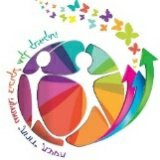 מועד חלוקת ספרים לתלמידים המשתתפים בפרויקט השאלת הספרים, יתפרסם באתר ביה"ס לקראת פתיחת שנת הלימודים תשפ"גתחום הדעתספרי לימודמתמטיקהמתמטיקה משולבת לכיתה ט' חלק א'+ב'/מכון ויצמן. מהדורה חדשה בלבד רמה א' ומוגבר- צבע כחולרמה ב'- צבע  ירוקמתמטיקה מחונניםמתמטיקה לכיתה י'-חלק א' הספר הכחול-יואל גבעבהמשך תבוא הודעה לגבי הספרים הבאים: יואל גבע חלק ב' , בני גורן ב1+ב2ערביתאלערביה- חלק ב' מהדורה חדשה  ( ספר סגול)ערבית מחונניםנא לשמור את הספר משנה קודמת- "אלערביה"- חלק ב' – מהדורה ישנה(ספר כתום)אנגליתהקבצה א', מחוננים, נחשון, עמ"ט1. Imagine – Student's Book and Practice Book  - Eric Cohen2. Celebrating Literature UPPהקבצה ב'1 English Today- Student's Book and Practice Book- Eric Cohen2. Steps to Literature 3 -UPPהיסטוריה"מסע אל העבר" – העולם המודרני במשבר 1870-1939 בהוצאת מט"ח.ספרות1."בעלת הארמון"/לאה גולדברג 2. ספר ספרות שנרכש בכיתה ז'- לכל ילדי השכבהעברית"חוטבים  לשון" כיתה ט' הוצאת רכסביולוגיהכימיה ומדעי החיים בהוצאת מט"חפיזיקהפיזיקה וטכנולוגיה בהוצאת מט"חאזרחותהאזרחות במדינת ישראל –דוד שחר הוצאת כנרת זמורה.של"חחוברת לימוד- רכישה מרוכזת במהלך השנהתנ"ךספר תנ"ך מלא ללא פירושים